The Churches of
St Bartholomew and St Chad
Thurstaston and Irby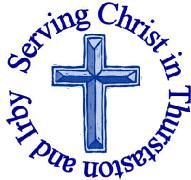 11th March – Lent 4 Mothering Sunday Welcome to Church today.  We hope that you enjoy the service and gain a sense of God’s presence with us.Services next week Wednesday 14th March10.15 am	     Holy Communion 	St Chads Sunday 18th March – Lent 58.00 am	Holy Communion	    			St Bartholomew’s9.30am	Morning Worship				St Chads11.15am 	Holy Communion				St Bartholomew’sNotices and AnnouncementSunday 4th March and Thursday 8th March 7.30pm St Chad’s, the lent series continues with “The Word made Prayer”. Wednesday 7th March 6.45pm – 8.15pm talk by Jonathan Aitkin at Holy Trinity Spital. Wirral Gospel Partnership have arranged a talk by Jonathan Aitkin, former MP and cabinet minister who committed his life to Jesus Christ while in prison for perjury. There will be Jonathan’s talk, time for questions and a short gospel message. Dads and Kids Drop in Saturday 10th March 2.00 – 3.30pm at St Chad’s, drop in and make card/gift for Mum. Memories afternoon tea – Wednesday 14th March 2-4pm Irby Library. Music and quiz, with free tea, coffee and cake. The Power of the Cross, Monday 12th – Saturday 17th March 10.00 am – 4pm, St John the Baptist Great Meols, invite you to experience with them the power of the Cross. This is a re-imagining of the Stations of the Cross. The journey will be suitable for all ages using different reflections for children and young people. Prayer Walk, Saturday 17th March 9.00 – 10.00 am starting and finishing at St Chad’s with option to remain at St Chad’s for those unable to walk far. We will set out in ones and twos to walk and pray for our parish. Vox Collective Choir Concert, Saturday 17th March 7 pm – 9.30pm St Chad’s –, £5 per ticket to include refreshments, with proceeds to be split between church funds and the community choir. Tickets are available from the office, Julie De-Boorder, Malcolm Studholme and Liz Whitehead. If you are able to help with refreshments or sell raffle tickets please contact Julie De-Boorder (648 6331) Sunday 18th March and Wednesday 21st March 7.30pm St Chad’s, the final session of lent series “Stumbling Blocks and Stepping Stones”. Wirral Foodbank do not have an Easter appeal this year but if you want to donate Easter eggs they will need to be dropped off by March 9th. They are running an ADLENT appeal, they are asking people to pop an item for that day into a box (each day has a different item) and at the end of Lent, the box is taken to the foodbank. There are lists of what they need at the back of each church. The Chester Mystery Plays will be performed in the nave of Chester Cathedral from June 27 to July 14 2018, performances are every evening at 7.30pm with a matinee at 1pm on each Saturday. Tickets are available from £18. Visit chestermysteryplays.com or telephone 01244 500959.  Cross Talk Subscription for 2018 these are now due for 2018, if you see your deliverer please pay them. Alternatively either post a cheque payable to Thurstaston PCC or cash for £6 to the office with your Name and address. Grass Cutting at St Chad’s for 2018 Hello, I am after some volunteer’s to be part of a 2018 grass cutting rota at St Chads. Help will be needed to cut the main sloped area at the rear of the church and the grass at the front around the car park area. If I had a similar amount of volunteers as I did last year , then it would mean you would only need to cut the grass around two or three times throughout the year. If you can help I would be very grateful, please see Chris Perry in church, ring 0151 648 6958 or email churchwarden@thurstaston.org.uk.  Wirral Foodbank are short of the following specific items if you are collecting for them: Tea, tinned spaghetti, shampoo, fruit squash and toothpasteWould you like to receive this notice sheet every week direct to your email in-box? If so, please send an email request to the parish office (office@thurstaston.org.uk)GOSPEL READING: Luke 2:33-35All: Glory to you, O Lord 33 The child’s father and mother marveled at what was said about him.34 Then Simeon blessed them and said to Mary, his mother: “This child is destined to cause the falling and rising of many in Israel, and to be a sign that will be spoken against, 35 so that the thoughts of many hearts will be revealed. And a sword will pierce your own soul too.”All: Praise to you, O Christ Church Office: Mrs K Butler, St Chad’s Church, Roslin Road, Irby, CH61 3UHOpen Tuesday, Wednesday, Thursday, 9.30am-12.30pm (term time)Tel 648 8169.  Website: www.thurstaston.org.uk E-Mail: office@thurstaston.org.ukRevd Jane Turner 648 1816 (Day off Tuesday). E-Mail: rector@thurstaston.org.ukChildren are Welcome at our ServicesIn St Chad’s, we have activity bags available and there is also a box of toys and cushions in the foyer, in case you feel your child would be happier playing there.In St Bartholomew’s, there are some colouring sheets and toys at the back of church.Children from age 2½ can attend Junior Church (term time) at St Chad’sChildren are Welcome at our ServicesIn St Chad’s, we have activity bags available and there is also a box of toys and cushions in the foyer, in case you feel your child would be happier playing there.In St Bartholomew’s, there are some colouring sheets and toys at the back of church.Children from age 2½ can attend Junior Church (term time) at St Chad’sChildren are Welcome at our ServicesIn St Chad’s, we have activity bags available and there is also a box of toys and cushions in the foyer, in case you feel your child would be happier playing there.In St Bartholomew’s, there are some colouring sheets and toys at the back of church.Children from age 2½ can attend Junior Church (term time) at St Chad’sChildren are Welcome at our ServicesIn St Chad’s, we have activity bags available and there is also a box of toys and cushions in the foyer, in case you feel your child would be happier playing there.In St Bartholomew’s, there are some colouring sheets and toys at the back of church.Children from age 2½ can attend Junior Church (term time) at St Chad’sCollect God of love,passionate and strong,tender and careful:watch over us and hold usall the days of our life;through Jesus Christ our Lord.Amen.Collect God of love,passionate and strong,tender and careful:watch over us and hold usall the days of our life;through Jesus Christ our Lord.Amen.Collect God of love,passionate and strong,tender and careful:watch over us and hold usall the days of our life;through Jesus Christ our Lord.Amen.Post-Communion Prayer Loving God,as a mother feeds her children at the breastyou feed us in this sacrament with the food and drink of eternal life:help us who have tasted your goodnessto grow in grace within the household of faith;through Jesus Christ our Lord.Amen FOR OUR PRAYERS THIS WEEK For the World: Please pray for peace in all the countries that are currently experiencing conflict.For the Parish: Please pray for Jonathan Adams and Victoria Hales as their Banns of marriage are read.For the Bereaved: Please pray for family and friends of Barbara WoodFor the sick: Please pray for Graham Barley, David Cunnington, Anna Drysdale, Alison Harris and Revd Andrew Scaife (retired from Arrowe Park Hospital as Chaplain last year). Please pray for those in hospital.From the Anglican Prayer Cycle: Archbishop Justin Welby, Archbishop of Canterbury From the Diocesan Prayer Cycle Pray for all observing Mothering Sunday. And those who find this day difficult FOR OUR PRAYERS THIS WEEK For the World: Please pray for peace in all the countries that are currently experiencing conflict.For the Parish: Please pray for Jonathan Adams and Victoria Hales as their Banns of marriage are read.For the Bereaved: Please pray for family and friends of Barbara WoodFor the sick: Please pray for Graham Barley, David Cunnington, Anna Drysdale, Alison Harris and Revd Andrew Scaife (retired from Arrowe Park Hospital as Chaplain last year). Please pray for those in hospital.From the Anglican Prayer Cycle: Archbishop Justin Welby, Archbishop of Canterbury From the Diocesan Prayer Cycle Pray for all observing Mothering Sunday. And those who find this day difficult FOR OUR PRAYERS THIS WEEK For the World: Please pray for peace in all the countries that are currently experiencing conflict.For the Parish: Please pray for Jonathan Adams and Victoria Hales as their Banns of marriage are read.For the Bereaved: Please pray for family and friends of Barbara WoodFor the sick: Please pray for Graham Barley, David Cunnington, Anna Drysdale, Alison Harris and Revd Andrew Scaife (retired from Arrowe Park Hospital as Chaplain last year). Please pray for those in hospital.From the Anglican Prayer Cycle: Archbishop Justin Welby, Archbishop of Canterbury From the Diocesan Prayer Cycle Pray for all observing Mothering Sunday. And those who find this day difficult FOR OUR PRAYERS THIS WEEK For the World: Please pray for peace in all the countries that are currently experiencing conflict.For the Parish: Please pray for Jonathan Adams and Victoria Hales as their Banns of marriage are read.For the Bereaved: Please pray for family and friends of Barbara WoodFor the sick: Please pray for Graham Barley, David Cunnington, Anna Drysdale, Alison Harris and Revd Andrew Scaife (retired from Arrowe Park Hospital as Chaplain last year). Please pray for those in hospital.From the Anglican Prayer Cycle: Archbishop Justin Welby, Archbishop of Canterbury From the Diocesan Prayer Cycle Pray for all observing Mothering Sunday. And those who find this day difficult FOR OUR PRAYERS THIS WEEK For the World: Please pray for peace in all the countries that are currently experiencing conflict.For the Parish: Please pray for Jonathan Adams and Victoria Hales as their Banns of marriage are read.For the Bereaved: Please pray for family and friends of Barbara WoodFor the sick: Please pray for Graham Barley, David Cunnington, Anna Drysdale, Alison Harris and Revd Andrew Scaife (retired from Arrowe Park Hospital as Chaplain last year). Please pray for those in hospital.From the Anglican Prayer Cycle: Archbishop Justin Welby, Archbishop of Canterbury From the Diocesan Prayer Cycle Pray for all observing Mothering Sunday. And those who find this day difficult Services TODAY – Lent 4 Mothering Sunday Services TODAY – Lent 4 Mothering Sunday Services TODAY – Lent 4 Mothering Sunday Services TODAY – Lent 4 Mothering Sunday Services TODAY – Lent 4 Mothering Sunday 8:00 amHoly Communion    St. Bartholomew’sSt. Bartholomew’sSt. Bartholomew’s9.30 am11.15 amFamily ServiceMorning WorshipSt  ChadsSt Bartholomew’sSt  ChadsSt Bartholomew’sSt  ChadsSt Bartholomew’sReadings for Today1 Sam 1:20-28Col 3:12-17Luke 2:33-35Readings for 18th MarchLent SeriesGen 1:1-2Luke 10:38-42Set Gospel John 20-33